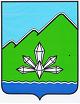 АДМИНИСТРАЦИЯ ДАЛЬНЕГОРСКОГО ГОРОДСКОГО ОКРУГА                 ПРИМОРСКОГО КРАЯПОСТАНОВЛЕНИЕ28 ноября 2014г                               г. Дальнегорск                               № 1031-паОб установлении коэффициентов кратности окладов и суммового размера окладов руководителей муниципальных казенных, автономных учреждений и муниципальных унитарных предприятий Дальнегорского городского округаВо исполнение постановления администрации Дальнегорского городского округа от 13 ноября 2014 года № 980-па «О порядке и размерах оплаты труда руководителей муниципальных бюджетных, казенных, автономных учреждений и муниципальных унитарных предприятий Дальнегорского городского округа», руководствуясь Уставом Дальнегорского городского округа, администрация Дальнегорского городского округаПОСТАНОВЛЯЕТ:Установить с 01 февраля 2015 года коэффициенты кратности окладов руководителей к среднему размеру окладов работников и суммовой размер окладов руководителей муниципальных казенных, автономных учреждений Дальнегорского городского округа в следующих размерах:Установить с 01 февраля 2015 года коэффициенты кратности окладов руководителей к минимальном окладу работника, занятого в основной деятельности предприятия и суммовой размер окладов руководителей муниципальных унитарных предприятий Дальнегорского городского округа в следующих размерах:Управлению делами администрации Дальнегорского городского округа подготовить и обеспечить внесение изменений в трудовые договоры с руководителями муниципальных казенных, автономных учреждений и муниципальных унитарных предприятий Дальнегорского городского округа в соответствие с настоящим постановлением.Данное постановление подлежит размещению на официальном сайте Дальнегорского городского округа.Контроль за исполнением данного распоряжения возложить на первого заместителя главы администрации Дальнегорского городского округа В.Н.Колоскова. Глава Дальнегорского городского округа                                                                                             И.В.Сахута№п/пНаименование учреждения/ предприятиякоэффициент кратности оклада руководителя к среднему размеру окладов работниковразмер оклада руководителя(руб.)1.Муниципальное автономное учреждение Дальнегорского городского округа «Многофункциональный центр предоставления государственных и муниципальных услуг»2,1195002.Муниципальное автономное учреждение «Центр содействия развитию малого и среднего предпринимательства»2,0210003.Муниципальное казенное учреждение «Обслуживающее учреждение»2,717800№п/пНаименование учреждения/ предприятиякоэффициент кратности оклада руководителя к минимальном окладу работника, занятого в основной деятельности предприятияразмер оклада руководителя(руб.)1.Муниципальное унитарное предприятие «Аптека № 152»2,6273002.Муниципальное унитарное предприятие «Редакция газеты «Трудовое слово»3,1166503.Муниципальное унитарное предприятие «Архитектурно-планировочное проектно-производственное бюро Дальнегорского городского округа»1,613500